ТАНЦОВА СПОРТСКА ФЕДЕРАЦИЈА НА МАКЕДОНИЈА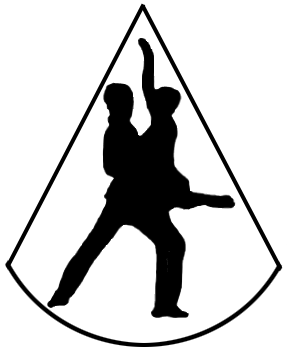 23 Октомври 1а /5 /лок.1 , 1000 Скопје                     Тел: 070 25 25 65 / 070 888 317, Е-mail: madsf@t.mk ; madsf.president@t.mkБ А Р А Њ Е за организација на танцов спортски настанНапомена:Непосредниот организатор на танцовиот спортски настан во интерес на промовирање, развитокот и популаризацијата на спортскиот танц во државата, треба да обезбеди за училиштата, фирмите и локалното население бесплатни влезници за целиот настан.Доколку барањето за организација на танцовиот спортски настан се прифати, како непосреден организатор се обврзуваме дека ќе ги испочитуваме сите обврски од Правилникот за организација на танцови спортски настани како и сите нормативи и акти на ТСФМ:Да ​​обезбеди непречено и безбедно одржување на танцовиот спортски натпреварДа превземе мерки за да се спречи ризикот од штети за танчерите спортисти, публиката и други учесници на натпреварот, како и мерки со кои се влијае врз зголемените ризици (безбедност на спортскиот објект, исправноста и соодветноста на инсталираната и друга опрема, одвивање на танцовиот спортски натпревар во согласност со правилата  итн)Да ги превземе потребните безбедносни мерки за да спречи насилство и недолично однесување на танцовиот спортски  натпревар во согласност со Законот за спортПравилно и навремено да ги информира учесниците за распоредот и стартната листа на денот на одржување на танцовиот спортски натпревар Пријава за одржување на танцовиот спортски натпревар во согласност со правилата и прописите со кои се уредува јавно собирање на граѓани и други мерки пропишани со законот за спортДа обезбеди записничка маса изолирана од танчерите спортисти, публиката, судиите и неовластените лица. На записничката маса смее да пристапи само главниот танцов спортски судија.Да обезбеди лице за прием и враќање на натпреварувачки книшки кои ги пополнува Координаторот за натпреварување.Да обезбеди служба за обезбедување на објектот и дежурна лекарска службаДа обезбеди основни хигиенски и амбиентални услови (чисти санитарни јазли, чисти и проветрени соблекувални, квалитетна климатизација и вентилација на објектот).Организаторот треба комплетно да биде подготвен за танцовиот спортски натпревар два часа пред неговиот почеток.Да организира пречек, згрижување на танчерите спортисти и танцовите спортски судии преку јасни информации и насокиДа организира поделба на стартните броеви најдоцна еден час пред почетокот на танцовиот спортски натпревар (стартните броеви се предаваат само на овластено лице на ТСК за сите негови танчери спортисти)Пред почетокот на танцовиот спортски натпревар да обезбеди загревање на танчерите спортисти на денсинг – просторот во траење од 30 минутиДа обезбеди акредитација за сите танцови спортски судии и членови на органите на ТСФМДа обезбеди строго почитување на распоредот за натпреварување од страна на сите учесници на танцовиот спортски натпреварДа го заврши и комплетира конечниот распоред за натпреварување најдоцна 15 минути пред почетокот на танцовиот спортски натпреварДа обезбеди посебни простории за одмор, подготовка и пресоблекување на танцовите спортски судии (просторија изолирана од танчерите спортисти и публиката)Да обезбеди квалитетни аудио и визуелни услови за одржување на танцовиот спортски натпреварДа обезбеди танцов подиум со следните минимални димензии:Да обезбеди водител за програмата на танцовиот спортски натпреварДа обезбеди лице за пуштање музика во согласност со правилата на Натпреварувачкиот правилник на ТСФМДа ги најави ТСК учесници на танцовиот спортски натпревар - назив и град (за домашни натпревари) или држави учесници (за меѓународни натпревари)Да ги најави танцовите спортски судии - име и презиме и град (за домашни натпревари), име и презиме и држава (за меѓународни натпревари)Да ги најавува танчерите спортисти според стартните броеви и групи кои се однапред одредени на стартната листаДа ги најавува танчерите спортисти, финалисти по категорија и/или возрасна група – стартен број, име и презиме, ТСК и град ( за домашни натпревари), односно стартен број, име и презиме и држава (за меѓународни натпревари)Јавно да ги прогласи освоените места на сите финалисти и да им додели награди и признанија со најава на име и презиме на танчерот спортист, ТСК и град (за домашни натпревари), односно име и презиме и држава (за меѓународни натпревари)Да го обезбеди и истакне на видно место знамето на Федерацијата, а за националните шампионати и знамето на државата                                                         Потпис и печат на           ..........................................                                                 одговорното лице на ТСК                  место, датум                                                      ........................................ТАНЦОВ  СПОРТСКИ  НАСТАНТАНЦОВ  СПОРТСКИ  НАСТАНПолн назив на танцовиот спортски настан, со наведени танцови дисциплини и категорииПолн назив на танцовиот спортски настан, со наведени танцови дисциплини и категорииБарање за организирање на додатен танцов спортски настан надвор од календарот со образложение за одржување на танцовиот спортски настанБарање за организирање на додатен танцов спортски настан надвор од календарот со образложение за одржување на танцовиот спортски настанМестоОбјектАдресаКапацитет на објектотПодиумГардеробибројГреење / клима / вентилацијаМузикаОсветлувањеПрва помош и медицински надзорМедиумска промоција на настанотНагради за танчерите спортистиВреме за свеченото дефилеДодатни напомени и предлози од организаторотДодатни напомени и предлози од организаторотСоставМинимална димензија на подиумотСтандардни , Латиноамерикански и Модерни латино спортски танциСтандардни , Латиноамерикански и Модерни латино спортски танциТанцова двојка, соло, дуо15 м. х 20 м.Тимови16 м. х 16 м.Модерни спортски танциМодерни спортски танциСоло, дуо, трио, мал тим10 м. х 12 м.Голем и мега тим12 м. х 18 м.Battle натпреварувања4 м. х 4 м.Акробатски Рокенрол и  Boogie WoogieАкробатски Рокенрол и  Boogie WoogieДвојки, тимови18 м. х 18 м.